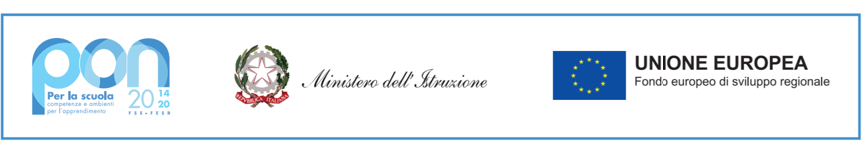 Allegato 3 – Dichiarazione di insussistenza di incompatibilità Codice progetto 13.1.5A-FESRPON-TO-2022-37 Titolo: Ambienti didattici innovativi per le scuole dell'infanzia CUP: B54D22000880006Il sottoscritto ____________________________________________________________________Codice Fiscale ______________________________ nato a ______________________________il ______________________ avendo preso visione del Bando indetto dal Dirigente Scolastico con riferimento alla selezione di esperto Collaudatore nell’ambito dell’attuazione del Progetto Codice progetto 13.1.5A-FESRPON-TO-2022-37 Titolo: Ambienti didattici innovativi per le scuole dell'infanzia CUP: B54D22000880006CONSAPEVOLEdelle sanzioni penali richiamate dall’art. 76 del D.P.R. 28/12/2000 N. 445, in caso di dichiarazioni mendaci e della decadenza dei benefici eventualmente conseguenti al provvedimento emanato sulla base di dichiarazioni non veritiere, di cui all’art. 75 del D.P.R. 28/12/2000 n. 445 ai sensi e per gli effetti dell’art. 47 del citato D.P.R. 445/2000, sotto la propria responsabilità DICHIARAdi non trovarsi in nessuna delle condizioni di incompatibilità previste dalle Disposizioni e Istruzioni per l’attuazione delle iniziative cofinanziate dai Fondi Strutturali europei 2014/2020, in particolare di: • non essere collegato, né come socio né come titolare, alla ditta che ha partecipato/o parteciperà e si è aggiudicata/o si aggiudicherà la gara di appalto. Dichiara inoltre, di non essere parente o affine entro il quarto grado del legale rappresentante dell'Istituto e di altro personale che ha preso parte alla predisposizione del bando di reclutamento.Data _____________							FIRMA DEL CANDIDATO									_____________________